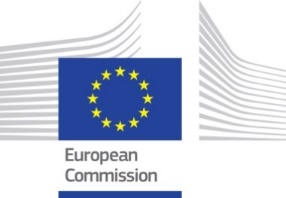 CELBET TRAININGon Customs Control Process8-10 October 2019Röszke BCP, HungaryAGENDAMonday, 7 OctoberMonday, 7 October13:00 – 17:00Preparatory meeting for trainers and organisersArrival of participants to Budapest, from Budapest to Szeged by train (practical information will be shared)16.00Accommodation in the Art hotel in SzegedTuesday, 8 OctoberTraining day 1, in the Art HotelTuesday, 8 OctoberTraining day 1, in the Art Hotel9.00 – 09.30Welcome and introductionPresenting the BCP, 10 minutes09.30 – 11.00Selection Process, Local Risk AssessmentPawel11:00 – 11:15Coffee break11.15 – 12.30Selection Process, Local Risk Assessment Pawel12.30 – 14.00Lunch (in the hotel)14:00 – 15:30Interviewing and Profiling (theory and practical exercises)Tamás15:30 – 15:40Coffee break15.40 – 17.00Seizures (result of risk analysing and profiling)(theory and practical exercises)Zsolt17:30 – 19:00Sightseeing tour19.00 – 22.00Social event in the hotel restaurantWednesday, 9 OctoberTraining day 2Wednesday, 9 OctoberTraining day 28:30 – 9:00Transfer from the hotel to the BCP Röszke9:00 – 9:15Review of the first day9:15 – 10:05Car Search: Risk Assessment, Motivation Aspects, Car Search TechniquesZsolt Kovacs (Hungary)10:05 – 11:00Smuggling methods, Case studiesZsolt Kovacs (Hungary)11:00 - 11:15Coffee break11:15 – 12:30Field exercisesvisiting the confiscated cars in the storage12.30 – 14.00Lunch at Forró fogadó14:00 – 15:00Interesting national cases5 minutes per countries15:00 – 15:15Coffee break15:15 – 16:05Buses - case studies16:05 – 17:00Trucks and trailers (What is not visible for X-ray machine) – case studies17.00 – 17.30Transfer from the BCP to the hotelThursday, 10 OctoberTraining day 3Thursday, 10 OctoberTraining day 38.30 – 9.00Transfer from the hotel to the BCP9.00 – 9.15Review of the second day9:35 – 10:00Safety rulesPresentation about the practical rulesIntroduction to the practical part of the training (about the group work, 2 more officer from Röszke, checklist, roles …)10:00 – 12:30Field exercise in 4 groupsin uniform, tools, gloves12:30 – 14:00Lunch at Forró fogadó14:00 – 15:00Field exercise in 4 groups15:00 – 15:15Coffee break15:15 – 16:00Feedback from Trainees (both groups)16:00 – 16:15Feedback from Trainers16:15 – 16:30Guidelines on using the course in national administrationZsolt Dézsi16:30 – 17:00Feedback on whole trainingClosure. Certificates17:00 – 17.30Transfer from the BCP to the hotelFriday, 11 Ocober FebruaryFriday, 11 Ocober FebruaryDeparture from the hotelDeparture from the hotel